GUÍA DE MATEMÁTICAInstruccionesEstimados alumnos y alumnas: En la siguiente guía de trabajo, deberán desarrollar las actividades planeadas para la clase que ha sido suspendida por prevención. Las instrucciones están dadas en cada ítem. 		¡Éxito!    ITEM APOYO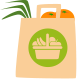 Resuelve:1.- María y Vanesa son vecinas, y todas las semanas van juntas a la compra. La semana pasada María gastó 45,75 euros, exactamente el triple de lo que gastó Vanesa, que tenía poco que comprar. ¿Cuánto dinero se gastó Vanesa?2.- Ayer Susana se fue de viaje a visitar a unos familiares. Recorrió 135,78 km en total, sin hacer ninguna parada en el camino, y tardó en llegar a su destino justo 2 horas. ¿A qué velocidad media condujo?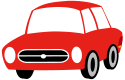 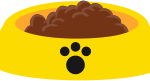 3.- A Gabriela le encantan los animales: en su casa tiene un gato y dos perros. Ha comprado 7,5 kg de pienso para gatos y de pienso de perros ha comprado una cantidad 3 veces mayor. ¿Cuántos kilos de pienso para perros ha comprado?NOMBRE:CURSO:7° BásicoFECHA:Semana 13OBJETIVO: OA 7 (6°) Multiplican un número decimal hasta el décimo por un número natural: - de manera pictórica, transformando a fracción de denominador 10 el decimal - transformando a fracción de denominador 10 el decimal y expresando la multiplicación como suma de fracciones - usando estimaciones para ubicar la coma. Por ejemplo, 2,3 · 7 es aproximadamente16, y como 23 · 7 = 161 entonces 2,3 · 7 = 16,1 › Dividen, por escrito, un número decimal hasta el décimo por un número natural, usando estimaciones para ubicar la coma. Por ejemplo, para dividir 3,5:5, estiman que el resultado está entre 0 y 1 y como 35:5=7, entonces 3,5:7=0,7. › Explican estrategias para multiplicar y dividir un número decimal hasta el milésimo por un número natural.OBJETIVO: OA 7 (6°) Multiplican un número decimal hasta el décimo por un número natural: - de manera pictórica, transformando a fracción de denominador 10 el decimal - transformando a fracción de denominador 10 el decimal y expresando la multiplicación como suma de fracciones - usando estimaciones para ubicar la coma. Por ejemplo, 2,3 · 7 es aproximadamente16, y como 23 · 7 = 161 entonces 2,3 · 7 = 16,1 › Dividen, por escrito, un número decimal hasta el décimo por un número natural, usando estimaciones para ubicar la coma. Por ejemplo, para dividir 3,5:5, estiman que el resultado está entre 0 y 1 y como 35:5=7, entonces 3,5:7=0,7. › Explican estrategias para multiplicar y dividir un número decimal hasta el milésimo por un número natural.OBJETIVO: OA 7 (6°) Multiplican un número decimal hasta el décimo por un número natural: - de manera pictórica, transformando a fracción de denominador 10 el decimal - transformando a fracción de denominador 10 el decimal y expresando la multiplicación como suma de fracciones - usando estimaciones para ubicar la coma. Por ejemplo, 2,3 · 7 es aproximadamente16, y como 23 · 7 = 161 entonces 2,3 · 7 = 16,1 › Dividen, por escrito, un número decimal hasta el décimo por un número natural, usando estimaciones para ubicar la coma. Por ejemplo, para dividir 3,5:5, estiman que el resultado está entre 0 y 1 y como 35:5=7, entonces 3,5:7=0,7. › Explican estrategias para multiplicar y dividir un número decimal hasta el milésimo por un número natural.OBJETIVO: OA 7 (6°) Multiplican un número decimal hasta el décimo por un número natural: - de manera pictórica, transformando a fracción de denominador 10 el decimal - transformando a fracción de denominador 10 el decimal y expresando la multiplicación como suma de fracciones - usando estimaciones para ubicar la coma. Por ejemplo, 2,3 · 7 es aproximadamente16, y como 23 · 7 = 161 entonces 2,3 · 7 = 16,1 › Dividen, por escrito, un número decimal hasta el décimo por un número natural, usando estimaciones para ubicar la coma. Por ejemplo, para dividir 3,5:5, estiman que el resultado está entre 0 y 1 y como 35:5=7, entonces 3,5:7=0,7. › Explican estrategias para multiplicar y dividir un número decimal hasta el milésimo por un número natural.Contenidos: Multiplicación y división de decimales.Contenidos: Multiplicación y división de decimales.Contenidos: Multiplicación y división de decimales.Contenidos: Multiplicación y división de decimales.Objetivo de la semana: Demostrar comprensión de la resolución de problemas con multiplicación y división de decimales, resolviendo ejercicios en guía.Objetivo de la semana: Demostrar comprensión de la resolución de problemas con multiplicación y división de decimales, resolviendo ejercicios en guía.Objetivo de la semana: Demostrar comprensión de la resolución de problemas con multiplicación y división de decimales, resolviendo ejercicios en guía.Objetivo de la semana: Demostrar comprensión de la resolución de problemas con multiplicación y división de decimales, resolviendo ejercicios en guía.Habilidad: Resolver problemas.Habilidad: Resolver problemas.Habilidad: Resolver problemas.Habilidad: Resolver problemas.    Resolver problemas es dar solución a alguna dificultad.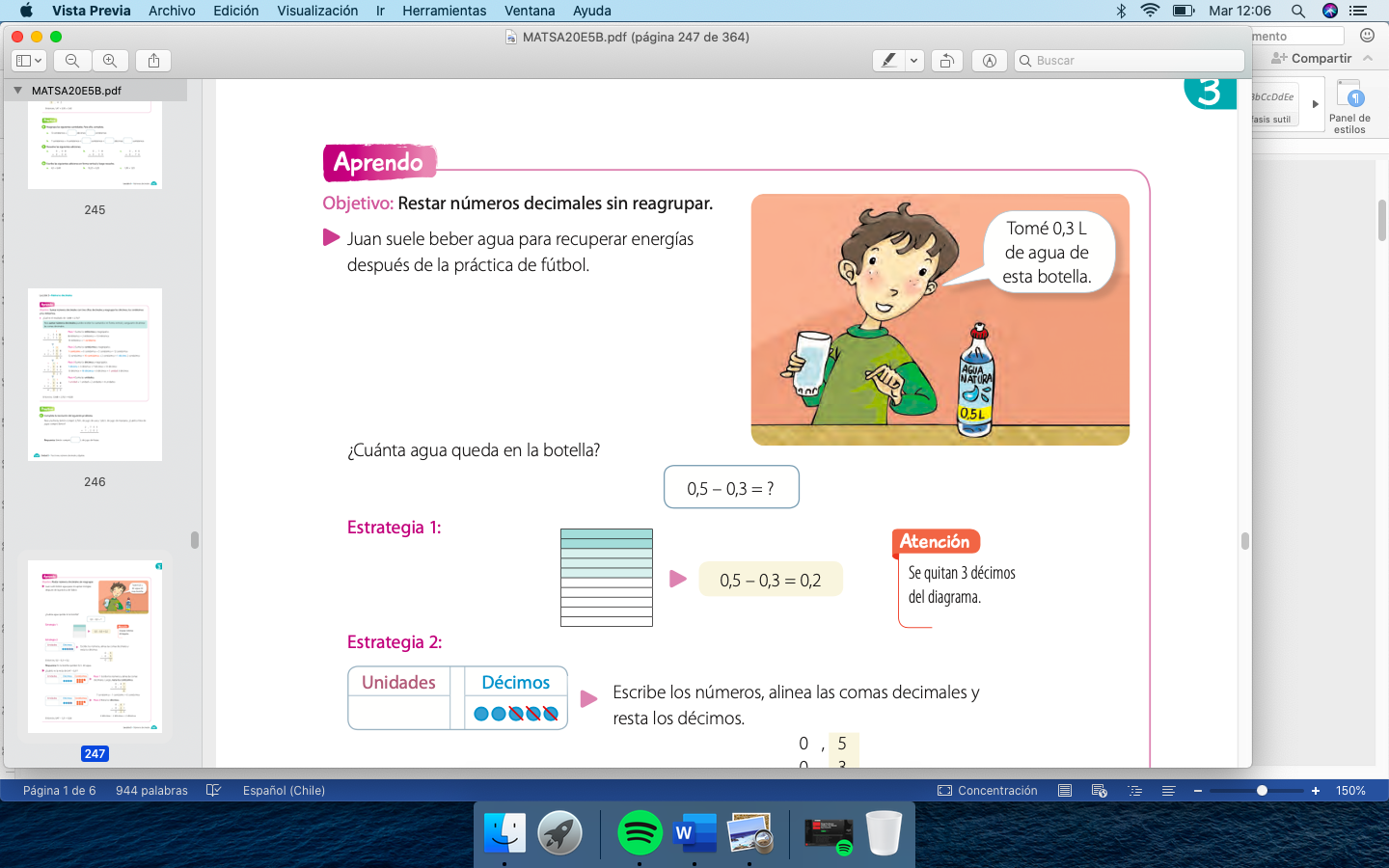 Decimales son representaciones de una cantidad representada en décimos, centésimos y milésimos.Pasos para resolver un problema.Para poder resolver un problema exitosamente, debemos seguir ciertos pasos:Paso 1: Leer comprensivamente el problema. Paso 2: Identificar los datos.  Puedes apoyarte de tablas y dibujos.Paso 3: Realizar una o varias operaciones matemáticas para resolver el problema.Cuando en un problema aparecen las palabras doble, triple, dos veces, tres veces, se repite… entre otras. Comúnmente debemos ocupar la MULTIPLICACIÓN (·) como operación principal.Cuando en un problema aparecen las palabras mitad, tercera parte,repartir, partes iguales… entre otras. Comúnmente debemos ocupar la DIVISIÓN (:) como operación principal.Si estas palabras se combinan en un problema, probablemente debemos utilizar ambas operaciones.Paso 4: Dar una respuesta al problema.Ejemplo con multiplicación de números decimales:Para construir una pileta se necesitan 6,12 kg de cemento ¿Cuántos kg de cemento se necesitan para construir 8 piletas de igual forma y tamaño que la primera?Paso 1: Leo el problema, me doy cuenta que es con decimales y  enteros, cantidad de cemento para una pileta. Paso 2: Identifico los datos. En este caso es la cantidad de cemento. 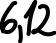 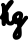 Paso 3: En la pregunta del problema, nos pide responder cuantos kg de cemento se necesita para construir 8 piletas iguales. Por lo tanto hay que multiplicar 6,12 por 8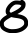 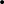 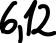 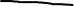 Multiplicamos aplicando el procedimiento visto en la guía anterior.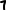 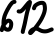 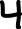 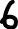 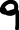 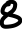 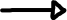 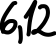 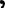 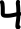 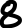 Paso 4: Doy una respuesta a la pregunta del problema.Necesita 48,96 kg de cemento para construir 8 piletas.Resuelve los siguientes problemas usando multiplicación de números decimales:1. Para pintar una pieza se utilizan 3,07 litros de pintura ¿Cuánta pintura se necesita para pintar 5 piezas con las mismas dimensiones?2.  Una bolsa tiene 2,145 kg de papas ¿Cuántos kg de papas contienen 9 bolsas con la misma cantidad?3. Un camión es capaz de cargar 6,24 toneladas ¿Cuántas toneladas cargan 6 camiones con las mismas características?4. Para preparar una torta se necesitan 0,72 kg de manjar. ¿Cuántos kilogramos de manjar se necesitan para preparar 7 tortas?5. El estanque de un automóvil se llena con 46,7 litros de bencina ¿Cuántos litros de bencina se necesitan para llenar el estanque de 6 autos con las mismas características?Ejemplo con división de decimales:Luciano trajo del almacén 3,01 kg de arroz, el cual quiere repartir en cantidades iguales para 7 días. ¿Cuántos kg de arroz usará diariamente?Paso1: Leo el problema y me doy cuenta que es de decimales y enteros.Paso2: Identifico datos. La cantidad de arroz y los días a repartir.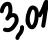 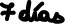 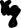 Paso 3: La pregunta del problema nos pide responder cuánto arroz usará diariamente, por lo tanto hay que dividir por 7 el total de arroz que trajo. (Aplicamos el procedimiento de la guía anterior)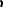 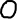 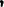 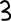 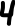 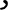 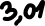 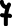 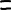 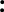 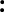 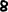 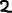 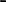 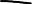 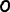 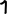 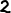 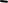 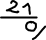 Paso 4: doy una respuesta a la pregunta del problema.Usará 0,43 kg de arroz diariamente.Resuelve las siguientes divisiones de decimales:1. Se ha repatido 11,2 kg de papas en 8 personas ¿Cuántos kg de papas tocó cada uno?2. De los  9,24 litros de pintura que se compró para pintar una casa, sólo se usó la mitad ¿Cuántos litros se utilizó?3. Una caja tiene 3,04 kg de pescado, y Pedro cocinó la cuarta parte ¿Cuánto pescado cocinó Pedro?4. Lucas ha comprado 12,3  kg de maiz y las repatió en 3 cajas en partes iguales ¿Cuántos kilos de maiz tiene cada caja?5. Rocío ha comprado una bebida de 1,25 litros y va a repartirla entre cinco amigos ¿Cuántos litros beberá cada amigo?Responde las asiguientes preguntas relacionadas con lo realizado en la guía:¿Qué es un decimal?_____________________________________________________________________________________________________¿Qué hay que hacer para multiplicarlos? __________________________________________________________________________________________________________________________________________________________________________________________________________¿Qué hay que hacer para dividirlos? __________________________________________________________________________________________________________________________________________________________________________________________________________¿En qué situciones podemos utilizar la multiplicación y división de decimales?__________________________________________________________________________________________________________________________________________________________________________________________________________Actividad complementaria: Desarrolla las actividades del día 9 de los cuadernos de ejercicios entregados.